ПОЛОЖЕние                  о региональном этапе Всероссийского конкурса исследовательских работ учащихся 5-7-х классов  «Тропой открытий В. И. Вернадского»1.06щие положения1.1. Настоящее Положение разработано в соответствии с Положением Всероссийском конкурсе исследовательских работ учащихся 5-7-х классов «Тропой открытий В. И. Вернадского» и определяет цель, задачи, категорию участников, предметные направления, критерии оценки конкурсных материалов, порядок организации, проведения и подведения итогов регионального этапа Всероссийского конкурса исследовательских работ учащихся 5-7-х классов «Тропой открытий В,И. Вернадского (далее - Конкурс).1.2. Конкурс проводится Комитетом образования администрации муниципального образования Сосновоборский городской округ Ленинградской области, МБОУДО «Центр развития творчества», Ленинградским областным отделением Всероссийского общественного Движения творческих педагогов «Исследователь» при поддержке Комитета общего и профессионального образования Ленинградской области1.3 Предметом рассмотрения на Конкурсе являются учебно-исследовательские работы ШКОЛЬНИКОВ 5-7-х классов, В процессе выполнения исследовательской работы учащийся 3НАКOМИТСЯ с проблематикой области исследования, овладевает навыками экспериментальной работы, получает собственные данные, готовит публичную презентацию проделанной работы.1.4 Конкурс «Тропой открытий В.И. Вернадского» представляет собой единую преемственную систему с Всероссийским конкурсом исследовательских работ и творческих проектов дошкольников и младших школьников «Я — Исследователь» (до 4 класса) и Всероссийским конкурсом юношеских исследовательских работ им. В.И. Вернадского (8-11-е классы).2. Цель и задачи Конкурса2.1. Цель Конкурса - интеллектуальное и личностное развитие учащихся 5 — 7-х классов, участвующих в исследовательской деятельности.2.2. Задачи Конкурса: повысить мотивацию учащихся к познавательной деятельности;  развить творческий интерес учащихся в области фундаментальных наук, наук о Земле, биосфере, человечестве, его истории и культуре;  стимулировать участие учащихся в исследовательской работе в областях науки, являвшихся сферой научных интересов В.И. Вернадского;  выявить и поддержать учащихся, проявляющих выдающиеся способности в сфере интеллектуальной деятельности, мотивированных на продолжение образования в сфере науки;  познакомить учащихся с современными достижениями фундаментальной и прикладной науки.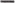 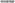 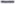 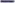 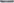 З. Участники Конкурса3.1. Участниками Конкурса могут быть учащиеся 5-7 классов образовательных организаций Ленинградской области. Оценка работ производится без учета возраста участников.      3.2. В Конкурсе могут принимать участие, как индивидуальные исследователи, так и авторские коллективы (не более трех авторов). При представлении работы двумя или тремя авторами необходимо отразить вклад каждого из них в конечный результат,4. Порядок проведения Конкурса4.1 В рамках конкурса проводятся две секции: естественнонаучная и гуманитарная.4.2. Региональный этап Конкурса проводится в 2 тура.4.3. тур - заочный. Прием работ осуществляется до 30.11.2018 г.В рамках заочного тура осуществляется экспертиза представленных исследовательских работ.Участники заочного тура Конкурса присылают на электронный адрес координатора Конкурса (vernand konkursobl@mail.ru) следующие файлы: заявку на участие, заполненную по форме (Приложение 1), текст работы. Экспертиза содержания работы будет проводиться в пятибалльной системе по следующим параметрам: общая структура работы (обоснование темы с целью и задачами, литературный обзор, методы и методики выполнения работы, описание хода работы, результаты, выводы и заключение);  полнота изложения всех разделов работы, четкость и наглядность представления, иллюстрирования;  соответствие качества и объема представленного материала цели и задачам работы.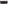 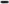 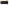 В случае представления материалов, не соответствующих тематике конкурса, Оргкомитет имеет право отклонить работу от рассмотрения и участия.Участники, получившие наивысшие баллы по итогам экспертизы в рамках заочного тура Конкурса, будут приглашены для участия в очном туре, о чем будут уведомлены не позднее, чем за неделю до очного тура.4.4. тур - очный.тур будет проводиться в форме стендовой защиты исследовательских работ и состоится 18.12.2018 в МБОУДО «ЦРТ» г. Сосновый Бор Ленинградской области.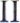 Выступление на региональном этапе может сопровождаться мультимедийной презентацией,Регламент выступления участников предусматривает публичную защиту на русском языке продолжительностью не более 7 минут.Экспертиза представления работы автором будет проводиться в пятибалльной системе по следующим параметрам: уровень компетентности в области проводимого исследования. Понимание места своего исследования в системе знаний по данному вопросу. Ссылки;  уровень методической компетентности. Понимание и умение объяснить сущность применяемых методов. Понимание ограничений используемых методик;  логика работы, соответствие проблемы, цели и задач, методов, результатов и выводов;  авторская оценка результатов исследования, Творческий подход при анализе результатов исследования;  балл предпочтения члена экспертной комиссии.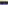 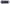 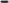 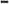 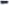 По итогам П тура лучшие работы рекомендуются к участию в очном этапе Всероссийского конкурса исследовательских работ «Тропой открытий В,И. Вернадского» для учащихся 5-7х классов, который будет проходить в апреле 2019 года в Москве.4.5. Представленные на Конкурс работы не рецензируются и не возвращаются.5. Требования к конкурсным материалам5.1. К рассмотрению принимаются исследования, включающие этапы методически корректной опытной или экспериментальной работы, обработки, анализа и интерпретации собранного материала, имеющие реферативный обзор по выбранной теме, Тематика исследований в работах, представляемых на Конкурс, не ограничивается. Объект исследований должен быть локализован (конкретная деревня, долина, водоем, гора, городище, архитектурный комплекс, определенный социум, психологическая проблема и пр.). Работы должны быть представлены на русском языке.25.2. Печатный объём работы не должен превышать: 10 страниц по естественнонаучному направлению и 15 страниц по гуманитарному направлению (размер шрифта - 14 пт., межстрочный интервал- 1,5). Работы большего объема отклоняются. Рекомендуемый (оптимальный) объём работы: текстовая часть - 5 страниц (что соответствует примерно 10000 знакам); иллюстративные материалы не более 3-х листов формата А4, краткое описание работы - 1/2 страницы на русском языке (не более 1000 знаков). Файлы с основной текстовой частью рекомендовано предоставлять отдельно от иллюстративного материала (таблицы, фотографии, графики, схемы и др.).В требования Конкурса не входит обоснование в тексте работы актуальности, новизны и практической значимости.5.3. Не рассматриваются проектные, реферативные и описательные работы, а также работы, содержащие плагиат (менее 60 0/0 авторского текста) и не соответствующие требованиям данного положения,6. Организационный комитет Конкурса6.1 Для организации регионального этапа создается Организационный комитет, который: отвечает за проведение Конкурса в целом и своевременное завершение всех его этапов;  формирует состав жюри;  организует экспертизу представленных материалов;  подводит итоги Конкурса;  утверждает список победителей и призеров регионального этапа Конкурса;  рекомендует победителей для участия в финале Всероссийского Конкурса;  проводит церемонию награждения победителей и призёров Конкурса.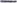 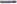 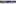 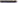 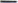 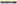 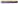 6.2 Организационный комитет формирует жюри из числа представителей Ленинградского областного отделения Общероссийского общественного движения творческих педагогов «Исследователь», преподавателей и студентов Вузов, педагогов и специалистов образовательных организаций, сотрудников научных учреждений Ленинградской области и Санкт-Петербурга.7. Подведение итогов 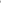 7.1. Все участники очного регионального этапа Конкурса получают сертификаты.7.2. Победители и призеры Конкурса (1, П и IlI место в каждом из направлений) награждаются Дипломами.7.3. Победители Конкурса для участия во Всероссийском этапе Конкурса после окончания регионального этапа представляют рецензию на свою работу (с рекомендациями по рецензированию можно познакомиться на сайте http://crtd.edu.sbor.net/).8. Финансирование Конкурса8.1 Организационные расходы обеспечивает принимающая сторона.8.2 Расходы по проживанию и питанию участников очного тура Конкурса берёт на себя отправляющая сторона.9. Информационное сопровождение Конкурса9.1 Настоящее Положение и дополнительная информация по организации регионального этапа Всероссийского Конкурса размещена на сайте МБОУДО «ЦРТ» г. Сосновый Бор http://crtd.edu.sbor.net/)9.2 Контактное лицо: Устинова-Мазур Марина Вениаминовна, методист МБОУДО «ЦРТ», тел. 8 (81 З69) 7-30-13, vernand konkursobl@mail.ruПриложение 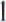 ЗаявкаЗаявитель:(полное наименование учреждения, адрес, телефон)Контактное лицо: Телефон: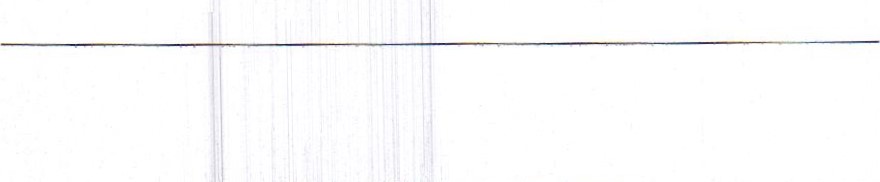 e-mail:Примечание. Заявка заполняется н каждую работу и отправляется в комплекте с работой. Если работа выполнена автором самостоятельно, заявка заполняется от имени автора, в графе «ФИО научного руководителя работы» ставится прочерк.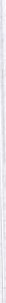 Название работыПредметное направление ФИОАвтора (-ов)Возраст, классАдрес, телефон, автораФИО научного руководителя работыТелефон, e-mail